PRASANT TAMANG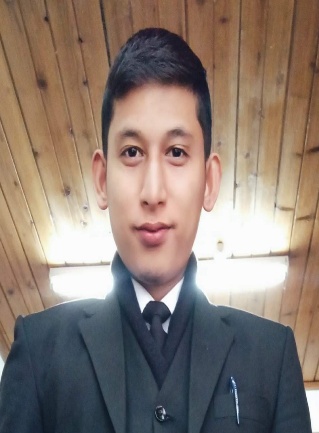 
Salbari, PO MethibariSiliguri, Dist. Darjeeling, West Bengal 734009CAREER OBJECTIVE:To work with an organization that would give me opportunity for personal growth and enhance my professional skills in the service industry.INDUSTRIAL TRAINING EXPOSURE:● 2017: Industrial Training in Grand Hyatt hotel Goa WORK EXPERIENCE:●2017: Taj falaknuma palace [1YEAR 2 MONTH] ● 2019: Renaissance race course hotel Bangalore [ Marrorit Hotel ]DUTIES AND RESPONSIBILITIE● addressed all customer requests promptly.● obtained food and entered into POS system.● served food and beverages as per restaurant standard● ensured serving station is clean and fully stocked.● Inspected food and quality, presentation and temperature.● followed proper food handling and storage practice.● Ability to take guest beverage and food orders efficiently● Ability to retrieve and deliver food and beverage orders in a timely manner● Ability to ensure guest satisfaction throughout the meal service EDUCATIONAL QUALIFICATION:STRENGTHS:●Self Confident●Good Communication Skills●Knowledge of Computers               ●Willingness to learn  PERSONAL PROFILE:●Date of birth           : 16/02/1996●Father’s Name	     : Mani Kumar Tamang●Gender		     : Male●Marital Status	     : unmarried●Nationality               : Indian●Religion	               : Buddhist●Language Known    : English, Nepali & Hindi, Assamese●Hobbies	               : Football                                                                           ●Height                      : 5.5 [165.50 Cm]To whomsoever it may concern: All the details and information proved by me are 100% true to the best of my knowledgeTHANKING YOU										PRASANT TAMANG                                                                                                                     (M) 91-7432024818    NAME OF EXAMINATION          BORAD/UNIVERSITY           YEAR               Secondary          SEBA , Assam 2011H.S(ARTS)          SEBA  , Assam 2013     B.A (GRADUATION)          G.U(Guwahati University)2016Trade Diploma in F&B service          NCHMCT , IHM GANGTOK 2017